المنح الدراسية لطلاب برنامج التعليم عن بعدفي إطار رسالة الأزهر الشريف في إتاحة تعليم العلوم الإسلامية والعربية لكل الراغبين من مسلمي العالم . أطلقت جامعة الأزهر برنامج التعليم عن بعد لكلية العلوم الإسلامية والعربية للطلاب الوافدين باستخدام التقنيات التكنولوجية الحديثة، وذلك للمساعدة في نشر تعاليم الإسلام السمح وتمكين كل من يرغب في دراسة العلوم الإسلامية والعربية لا سيما الوافدين منهم وفقا لمنهجية الأزهر الشريف ووسطيته كمؤسسة رائدة فى العالم الإسلامى، وذلك دون تكبد عناء السفر والسكن والانتقالات التى تكلف الطالب الكثير، من خلال تواجده في بلده. ويحصل الطالب من خلال هذا البرنامج على درجة الليسانس العالية من جامعة الأزهر في العلوم الإسلامية لكلية العلوم ا لإسلامية للوافدين بعد انتهاء سنوات الدراسة الأربع. وانطلاقًا من رسالة الأزهر الشريف تم توفير عدد محدود من المنح الدراسية المحدودة في برنامج التعليم عن بعد للطلاب غير القادرين بما يلائم ظروفهم الاقتصادية لا تمكنهم من دفع الرسوم الدراسية ببرنامج التعليم عن بعد.شروط الحصول على المنح الدراسية:أن يكون الطالب مستوفياً لشروط الالتحاق ومقبولاً للقيد بالدراسة ببرنامج التعليم عن بعد وعلى الأخص إجادة اللغة العربية.أن يكون الطالب مسلماً من غير المصريين .أن يكون الطالب مسجلاً ببرنامج التعليم عن بعد في جميع  المقررات الدراسية خلال العام الدراسي الذي قدم فيه طلب المنحة .ألا يكون الطالب قد سبق له الحصول على منحة من الأزهر الشريف للدراسة الجامعية.ألا يكون قد سبق فصل الطالب من الدراسة بالأزهر الشريف لأى سبب من الأسباب.تكون الأولوية للطلاب المتفوقين والأكثر احتياجاً من الدول الأفريقية والآسيوية.يستمر حصول الطالب على المنحة بشرط استمرار النجاح فى المقررات التى يدرسها ويتحمل الطالب رسوم القيد والامتحان للمقررات التى يرسب فيها.تقرر لجنة المنح حالة كل طالب متقدم لتحديد اذا ماكان يستحق منحة كاملة أو منحة جزئية .التزام الطالب بالقواعد الأخلاقية وحسن السلوك شرطاً لاستمرار المنحة .تلغى المنحة المقدمة للطالب فى حالة تقديمه بيانات غير صحيحة بعض الحصول على المنحة .مميزات المنحة :يتمتع الطالب بالإعفاء الكامل من رسوم الدراسة ويقوم الأزهر الشريف بسداد الرسوم المقررة على الطالب وقدرها 80 دولاراً للمقرر الواحد.وثائق ومستندات الحصول على المنحة :استيفاء استمارة طلب منحة دراسية من الأزهرالشريف.شهادة الثانوية العامة، ويجب أن تكون مصدقة من وزارة التربية والتعليم في بلد المنشأ، ووزارة الشئوون الخارجية في بلد المنشأ وسفارة جمهورية مصر العربية.توصية مدرّس تأييد قدرة الطالب على إكمال الدرس بنجاح في الجامعة.صورة ملونة لجواز السفر مع صفحة الصلاحية. شهادة إجادة اللغة العربية لغير الناطقين بها.استمارة الحالة المادّية.www.azharegypt.netمعلومات عن الطالب  Applicant Informationالاسم الأول First Name*_________________________________________الاسم الاوسط Middle Name*_________________________________________اسم العائلة / اسم الجد  Family Name/Grandfather*_________________________________________Gender:  __Male ذكر __Female انثى __Marital Status __Single اعزب __Married متزوج تاريخ الولادة Date of Birth (mm/dd/yy)_________________________________________Nationality* الجنسية _________________________________________Current Job*الحالية الوظيفة _________________________________________Place of Work؛* جهة العمل _________________________________________Numbers  of Children* عدد الأبناء _________________________________________مكان الولادة Country of birth_______________________________________ Telephone # الهاتف_______________________________________  Fax # الفاكس_______________________________________ Mobile # الجوال _______________________________________عنوان البريد الإلكتروني  E-mail Address__________________________________________________________________________Mailing Address (to be used for all Admissions correspondences) عنوان البريد الحالي للاستخدام في جميع المراسلات__________________________________________________________________________State/Province/City المدينة ZIP/Postal code البريد__________________________________________________________________________Country البلد _______________________________________P . O. Box البريد_______________________________________كما في جواز السفر* As per passport معلومات اكاديمية Academic Informationمعلومات عن المرحلة الثانوية High School Information1. Please fill the following high school attended: يرجى ملء بيانات المرحلة الثانوية School(s) Attended المدرسة: _________________________Academic Year السنة: _________________________City/Country المدينة – الدولة: _________________________Graduation Date: _________________________School Type نوع المدرسة:__ Public حكومية__ Private خاصة__ Home school في المنزل2. Please indicate if you have taken any advanced courses such as: ‘A’ levels, AP, CLEP, IB Diploma or any other similar certificates.________________________________________________________________________________________________________3. If you are not currently attending a school, please describe your activities since you were last enrolled.  يرجى وصف الأنشطة الخاصة بك إذا كنت غير مسجل في المدرسة حالياً________________________________________________________________________________________________________________________________________________________________________________________________________________________________________________________________________________________________________________________ البيان الشحصيPersonal StatementThis Personal Statement is a requirement and represents an important opportunity to outline those aspects of your background which may not appear on your application or your official documents. The essay should explain your personal and career goals and offer an explanation as to why you should be admitted to Al-Azhar.يرجى توضيح أسباب التقدم لطلب منحة دراسية من  الأزهر الشريف. __________________________________________________________________________________________________________________________________________________________________________________________________________________________________________________________________________________________________________________________________________________________________________________________________________________________________________________________________________________________________________________________________________________________________________________________________________________________________________________________________________________________________________________________________________________________________________________________________________________________________________________________________________________________________________________________________________________________________________________________________________________________________________________________________________________________________________________________________________________________________________________________________________________________________________________________________________________________________________________________________________________________________________________________________________________________________________________________________________________________________________________________________________________________________________________________________________________________________________________________________________________________________________________________________________________________________________________________________________________________________________________________________________________________________________________________________________________________________________________________________________________________________________________________________________________________________________________________________________________________________________________________________________________________________________________________________________________________________________________________________________________________________________________________________________________________________________________________________________________________________________________________________________________________________________________________________________________________________________________________________________________________________________________________________________________________________________________________________________________________________________________________________________________________________________________________________________________________________________________________________________________________________________________________________________________________________________________________________________________________Recommendation Form توصيةEvaluator Name الاسم _________________________________________________________________________________________Title الوظيفة_________________________________________________________________________________________عنوان البريد الإلكتروني  E-mail Address__________________________________________________________________________Mailing Address (to be used for all Admissions correspondences) عنوان البريد الحالي للاستخدام في جميع المراسلات__________________________________________________________________________State/Province/City المدينة ZIP/Postal code البريد__________________________________________________________________________Country البلد _______________________________________P . O. Box البريد_______________________________________Financial Status Informationاستمارة الحالة المادية(يجب ارفاق الوثائق الداعمة)Declaration of Integrity اعلان النزاهةI certify that the answers to the foregoing questions and statements were provided by me and are, to the best of my knowledge, complete and accurate. أشهد بأن ما تقدمت به من إجابات على الأسئلة وبيانات، هي على حد علمي، كاملة ودقيقةI authorize investigation of all statements contained herein. أسمح بالتحقيق في جميع البيانات الواردة في التقريرI further understand that any misrepresentation or material omission will invalidate this application and may disqualify me from future scholarship consideration.أصرّح بمعرفتي أن أي تحريف أو نقص في هذه الأوراق سوف يبطل هذا الطلب، ويجوز عدم النظر بطلبات المنح التي من الممكن أن أتقدّم بها في المستقبل.I also understand that the scholarship committee also reserves the right to pass its findings regarding such misrepresentation and omission to the office of the Registrar for inclusion in the student’s Permanent Record.ادرك أيضا أن لجنة المنح الدراسية تحتفظ بحقها في عرض النتائج المتعلّقة بأي تحريف أو نقص لمكتب التسجيل في الجامعة لإدراجها في السجل الدائم للطالب.Name of Applicant اسم المتقدّم بالطّلب_____________________________________________ Signature of Applicant توقيع  المتقدّم بالطّلب_____________________________________________Date التاريخ_____________________________________________قائمة متطلبات القبولالجامعة تحتفظ بحقها في تقييم مدى كفاية كل وثائق التفويض المقدمة للقبول. ويتم تذكير الطلاب أن إغفال أو تزوير المعلومات يشكل سبباً كافياً لرفض أو الطرد. وهذا الطرد يتطلب موافقة الرئيس، قد يحدث في أي وقت خلال دراسة الطالب في الجامعة، أي عند اكتشاف هذا الإغفال / تزوير.يجب على جميع الطلاب الذين يسعون إلى دخول الجامعة تقديم ما يلي:الرجاء التأكد من أن يتم تضمين العناصر التالية مع التطبيق الخاص بك، فسوف يعتمد قبولك على استلام جميع الوثائق اللازمة المطلوبة: استمارة طلب منحة دراسية من الأزهر. شهادة الثانوية العامة، يجب أن تكون مصدقة من وزارة التربية والتعليم في بلد المنشأ، ووزارة الشئوون الخارجية في بلد المنشأ وسفارة جمهورية مصر العربية. توصية مدرّس تأييد قدرة الطالب على إكمال الدرس بنجاح في الجامعة. صورة ملونة لجواز السفر مع صفحة الصلاحية.  شهادة إجادة اللغة العربية لغير الناطقين بها. استمارة الحالة المادّية.جدارةللتاهيل على هذه المنحة، يجب أن يكون الطالب مسلماً من غير المصريين. وألا يكون الطالب قد سبق له الحصول على منحة من الأزهر الشريف للدراسة الجامعية، و ألا يكون قد سبق فصل الطالب من الدراسة بالأزهر الشريف لأى سبب من الأسباب.معايير الاختيارالحاجة المالية والأداء الأكاديمي: العلامات المدرسية والمعدل؛ توصية؛ شهادة إجادة اللغة العربية لغير الناطقين بها.تغطية / تجديديتمتع الطالب بالإعفاء الكامل من رسوم الدراسة ويقوم الأزهر الشريف بسداد الرسوم المقررة على الطالب وقدرها 80 دولاراً للمقرر الواحد.المنحة لا تغطي المقررات التي يتم دراستها في الصيف أو المقررات التي رسب فيها الطالب أو التي تم تأجيلها بعذر أو بدون عذر. يجب على الطالب التسجيل لفصلين دراسيين على التوالي.يتم تجديد المنح الدراسية سنوياً ويتوقع من الطلبة الحفاظ على المعدل التراكمي من 65% أو أعلى في نهاية كل عام دراسي. عدم الامتثال مع أي من أعلاه يمكن ان يؤدي إلى انسحاب المنحة الدراسية.التعليم عن بعد – درجة الليسانس العالية - كلية العلوم الإسلامية والعربية للوافدين – جامعة الأزهر[B.A.] e-Learning Islamic and Arabic Sciences at Al-Azhar University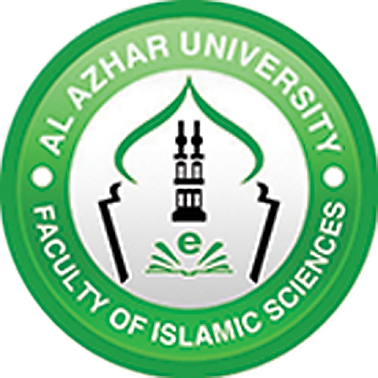 جامـــعــــة الأزهربرنامج التعليم عن بعد - كلية العلوم الإسلامية و العربية الأزهرية للوافدينالرابطة العالمية لخريجي الأزهر، جامعة الأزهر، مدينة نصررمز بريدي 11884، القاهرة، جمهورية مصر العربيةWORLD ASSOCIATION FOR AL-AZHAR GRADUATES Al-Azhar UniversityNasr City, postal code: 11884 - Cairo - Egypt.الموقع الإلكترونيwww.azharegypt.netالبريد الالكترونيinfo@azharegypt.netالحالة الوظيفة حالياًالحالة الوظيفة حالياً موظف.   أعمال حرة.   متقاعد.   ربة بيت.   طالب.      لا أعمل. موظف.   أعمال حرة.   متقاعد.   ربة بيت.   طالب.      لا أعمل.اسم جهة العمل:البريد الإلكتروني:تاريخ البدأ:الدخل الشهري (بالدولار):عنوان جهة العمل:الرمز البريدي:الدولة:الدخل الشهري الصافي للأب:الدخل الشهري من التأمين: قيمة ايجار السكن:ظروف خاصة:إذا كانت هناك ظروف استثنائية تسبب عبئا” ماليا” خاصا” ) مثل الديون أو المعوقين من أفراد الأسرة، وما إلى ذلك( على عائلتك،.